Jakobus Geral Pantouw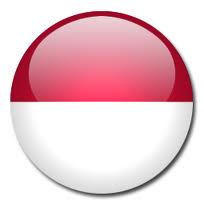 John’s son isA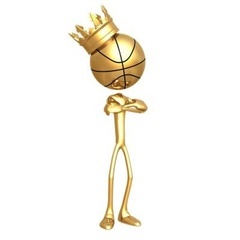 KingOf playingBasketball withUnique skills. But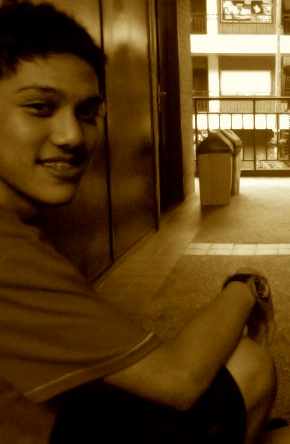 SadlyGeral is hard to find.Everyone had a problem to find him. He is aRemarkable man.As we could no Longer  find  him easily, he moves with lightning speed. Passed a tiring trainning in 1 week by running for the whole day  to move like aA great and fast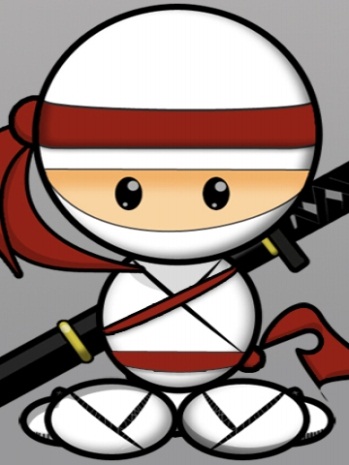 Ninja. Today no one could challenge him, you  couldOnly find him in aUnique place. Western country is not where he belong. Indonesia is in his blood.Grady Lemuel Ginting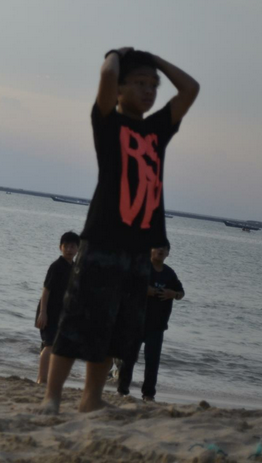 Grady is a kid who likes to eat friedRice.Almost everyday he eats fried riceDuring school days. He thinks fried rice is veryYummy because he is born as an Indonesian andLuckily, he is also born to be an awesome person just likeEveryone I know. However, he is differentMany people recognize him by knowing hisUnique basketball skills, since his favorite sport and hobby is basketball. Even though he likes basketball where we play it in a hot/warm places Grady Loves cold places, and that is why he want to be in Alaska.Grady listens to many kinds of music, but he’sInterested and thinks rock music is the best.  He also thinks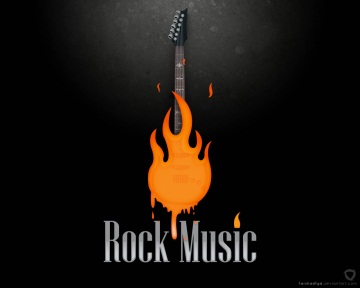 No color is better Than white. In the final analysisNo one could be more amazing than him, because his a really fantasticGuy, Grady. 